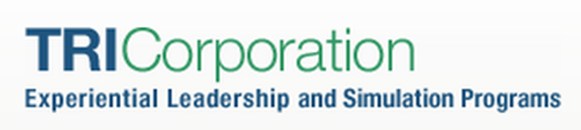 CONTACT:      	Mary Gendron		Middleton & Gendron Inc.		(212) 980-9065		mgendron@mg-pr.comLeadership Training Expert Carla Haase Joins TRI Corporation PORTLAND, OR – March 20, 2014 – Annex Learning Founder and CEO Carla Haase has joined the distinguished experiential learning team at TRI Corporation as a leadership development associate. A human resources veteran and expert in the fields of career development and leadership training, Haase brings to TRI more than 25 years of related experience across the globe for industries ranging from manufacturing and engineering to financial services, information technology, and healthcare/pharma. This includes seven years managing programs for General Electric at its global headquarters and at the legendary John F. Welch Leadership Development Institute at Crotonville.  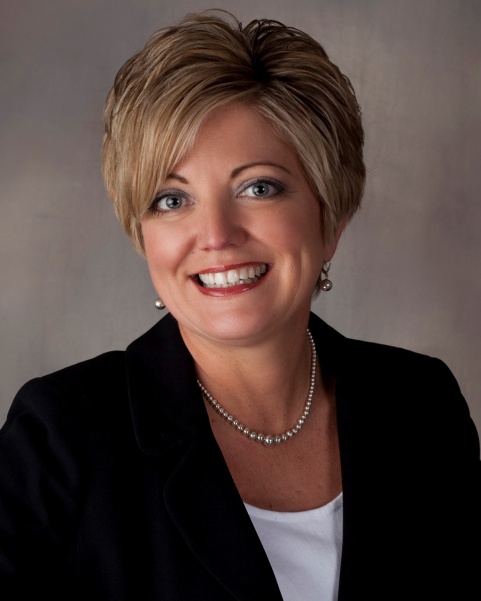 “Carla is an invaluable addition to the team,” said TRI Corporation CEO Carlo Peratoner. “She brings significant global experience across a range of industries and functions to her role, and we are delighted to welcome her to TRI Corporation.”While lending her expertise to TRI, Haase will continue at the helm of Annex Learning Inc. She founded the firm in 1999 to provide large multi-nationals with expert organizational development consulting, training development and delivery, and effective meeting management. Haase’s entrepreneurial turn was preceded by a 12-year career with General Electric. Most recently, she was the global program leader for the corporation’s entry-level IT training program. Earlier, she managed the Leadership Essentials program at Crotonville and also was responsible for leadership development and performance management programs at one of the GE Capital businesses.Haase is a master practitioner of the Myers Briggs Type Indicator and also is a member of the Association for Psychological Type International (APTI).A native of Erie, Pennsylvania, Haase graduated in 1987 from Syracuse University, where she was named the All University Marshal – the university’s highest distinction for undergraduates. She earned her master’s degree from Fordham University Graduate School of Education, with a specialization in Human Resources and Adult Learning. About TRI CorporationFounded in 1991 by two external faculty members of the legendary John F. Welch Leadership Institute, GE Crotonville, TRI Corporation designs and delivers state-of-the-art business simulations, financial education products and experiential learning programs for global market leading organizations. Its programs are designed to develop strong leaders, improve executive business acumen, and enhance shareholder value.  For more information, visit www.tri-simulation.com.